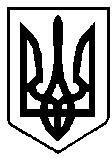 ВАРАСЬКА МІСЬКА РАДАВИКОНАВЧИЙ КОМІТЕТВАРАСЬКОЇ МІСЬКОЇ РАДИ                   Р І Ш Е Н Н Я   02.05.2023                                      м. Вараш                               № 127-РВ-23 	В зв’язку з кадровими змінами, відповідно до статті 7 Закону України «Про автомобільний транспорт», постанови Кабінету Міністрів України від 03 грудня 2008 року №1081 «Про затвердження Порядку проведення конкурсу з перевезення пасажирів на автобусному маршруті загального користування» (зі змінами), керуючись підпунктом 12 пункту «а» статті 30 Закону України «Про місцеве самоврядування в Україні», виконавчий комітетВ И Р І Ш И В:						1. Затвердити новий склад конкурсного комітету з визначення автомобільних перевізників на автобусних маршрутах загального користування у Вараській міській територіальній громаді № 7200-ПЕ-05-22, що утворений рішенням виконавчого комітету Вараської міської ради від 26.04.2021 №136 (додається).	2. Визнати такими, що втратили чинність рішення виконавчого комітету Вараської міської ради від  29.12.2021 № 432 та від 29.11.2022 № 422-РВ-22 «Про внесення змін до рішення виконавчого комітету Вараської міської ради від 26.04.2021 №136 «Про утворення конкурсного комітету з визначення автомобільних перевізників на автобусних маршрутах загального користування у Вараській міській територіальній громаді».3. Контроль за виконанням даного рішення покласти на першого заступника міського голови Павла ПАВЛИШИНА.Міський голова						                Олександр МЕНЗУЛ   Про новий склад конкурсного комітету з визначення автомобільних перевізників на автобусних маршрутах загального користування у Вараській міській територіальній громаді